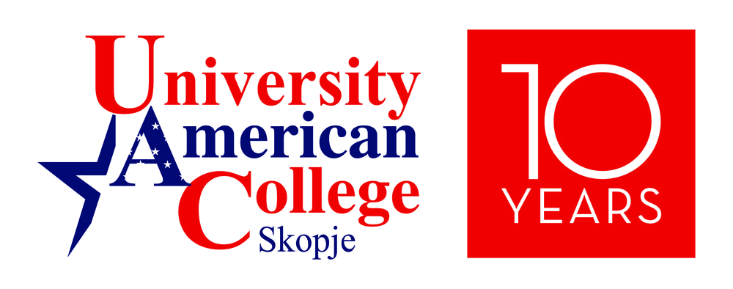 РАСПОРЕДОТ НА РАБОТНИ ЗАДАЧИ за тековната академска 2020/2021 година на академскиот кадар на Универзитетот Американ Колеџ Скопје1. Општи информации:Солгасно интерните акти на Универзитетот Американ колеџ Скопје (во натамошниот текст: УАКС) определувањето на работните задачи на академскиот кадар се определува објективно и оптимално земајќи ги предвид разните видови на активности кои академскиот кадар го има во текот на една академска година. Универзитетот смета дека анагажманот на академскиот треба да ги одразува академските принципи на слобода во нивното творештво и истовремено да овозможува одржлив развој на УАКС, преку испорачување квалитетни услуги на нивните корисници.При водењето на таквото регулирање на ангажманот Универзитетот ги зема предвид: потребата акадесмкиот кадар да одржува соодветен број на часови, односно да ја исполнува својата едукативна функција, која е инкорпорирана во мисијата на УАКС;потребата за напредување и професионално надградување на наставниците; потребата за спроведување научно-истражувачка работа како предуслов за успешна академска кариера.2. Работни обврски на наставник со полно работно времеРаботното време на акамдескиот кадар вработен со полно работно време на Универзитетот не е фиксно определено и се реализира според академскиот календар и распоредотот на часови на Универзитетот, а во рамките на оптоварувањето на академскмиот кадар согласно на интерните акти на Универзитетот. Се очекува наставниот кадар да биде присутен, односно вклучен во работата на Универзитетот дваесет (20) часови неделно.Минималниот број на часови за кои се оценува дека наставник има академско оптоварување изнесува 20 часови неделно во кои се вклучуваат следните работни обврски: изведување на настава со фонд на часови од најмногу 12 часови неделно на прв циклус студии; изведување на настава на најмалку еден предмет на втор циклус студии; менторирање на кандидати за одбрана на магистерски трудови; објавување на научно-истражувачки трудови потребни за напредување во звање согласно на позитивните правни прописи; учество на научно-истражувачки конференции и учество на настани поврзани со професионален развој на наставникот.Во рамки на работното време, се пресметуваат, вклучувајќи, но без ограничување и часовите потребни за подготовка на предавањата, консултации со студентите, состаноци на работни тела, истражувачка работа, научна и публицистичка дејност, апликативно-консултантски активности, административна и индивидуална работа и слично.Минималниот број на часови за кои се оценува дека наставник ќе има оптоварување изнесува 20 часови неделно, во кои се вклучени часови предвидени за настава на прв циклус студии и втор циклус студии, часови за менторства и/или учество во комисии за магистерски трудови, публикување на научно-истражувачки трудови согласно законската регулатива како и за административни обврски.Останатите часови од работното време се очекува наставникот да ги помине во индивидуална подготовка за активностите потребни за изведување на настава како и административни обврски.Универзитетот ги поддржува наставниците за земање активно учество во работата на органите на Факултетот/Универзитетот, што ги вклучува, но без ограничување, следните активности: присуство и активно учество на состаноци на катедра; присуство и активно учество на седници на наставно- научен совет; присуство и активно учество на состаноци на ректорска управа или универзитетски сенат и 	присуство и активно учество на состаноци на други постојани и/или повремени тела на Универзитетот.Распоредот на предавања на единиците на Универзитетот според календарот за тековната академска година се објавува најмалку 10 дена пред почетокот на академската година, односно претстојниот семестар, и е достапен на вебстраницата на Универзитетот. 